1989 Sailboat of the year! 

Beautiful coastal cruiser is in excellent overall condition and has never seen salt water. Hull shines like day one, and has had recent bottom paint. New main halyard, outhaul and headsail lines. Interior is like new, 5'10" standing head room, with separate head, galley has been upgraded to pressurized water. Sleeps four or six if you are creative. 

Includes VHF radio, Depth gauge with adjustable depth alert, Solar powered vent fan, and Solar battery tender. Has mosquito net that covers the main hatch entrance for those warm summer evenings. Two year old Main sail cover, CDI FF2 Roller furling, Rope clutches, all lines are led aft with winches in easy reach of the tiller. Large cockpit with swim ladder, huge sail locker, and wide side decks for easy access to the mast or bow pulpit. 

All sails are in very good shape, oldest sail is 6 years old, all are nice and crisp. Has a 115% Reacher, 150% Genoa and a Reefable Main sail. The good sized anchor locker has a Danforth anchor with 6 feet of rode and 100 feet of rope. Comes with an Evinrude sail twin 7.5 hp outboard with generator (approx. 300 hours), which pushes the boat along at 7 knots. This is a fast, great sailing boat that will keep up with most 30 footers and draws only 2' 8" of water thanks to its wing keel. This boat can be set up by one person and sailed single handed as well. 

Trailer is a galvanized (no rust) tandem axle Easyloader with brakes on both axles, tires are in good shape.$10,500 OBO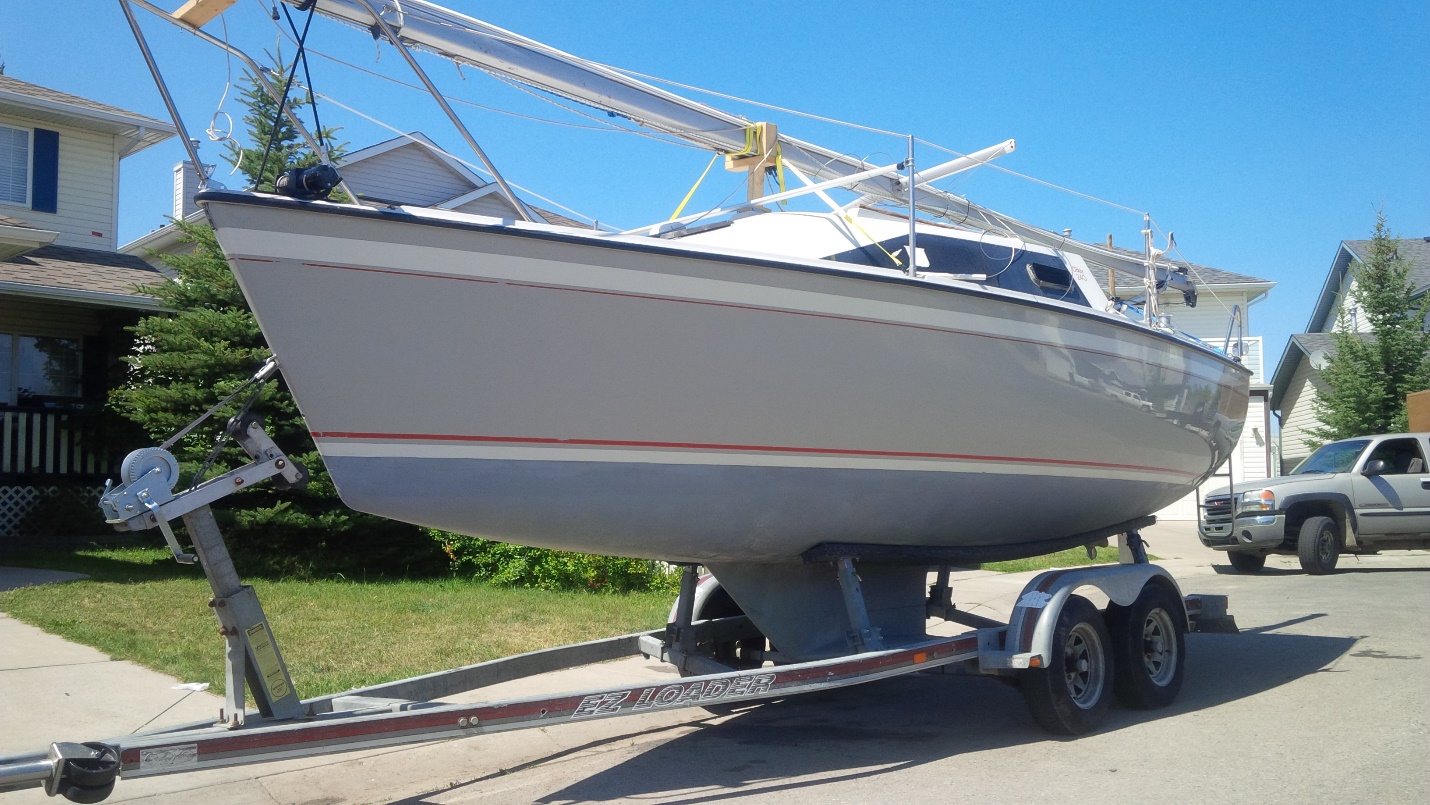 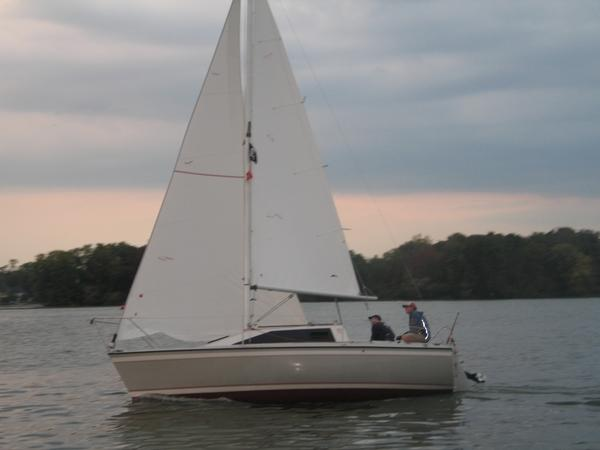 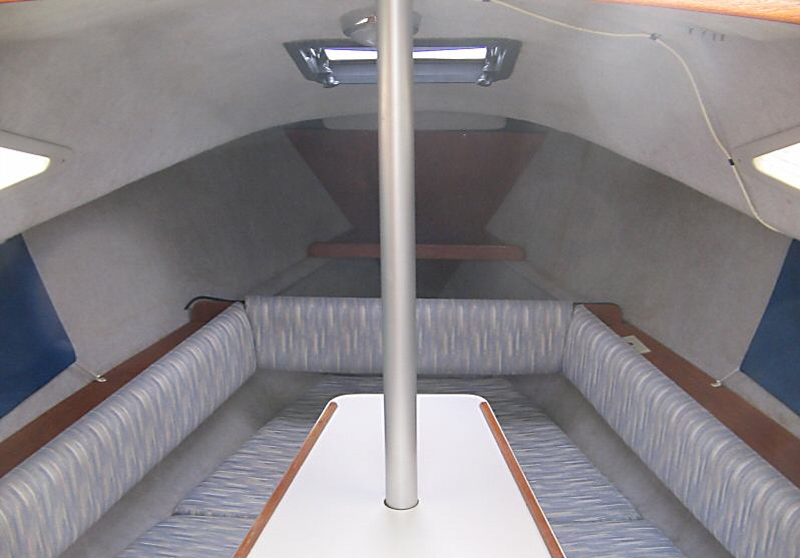 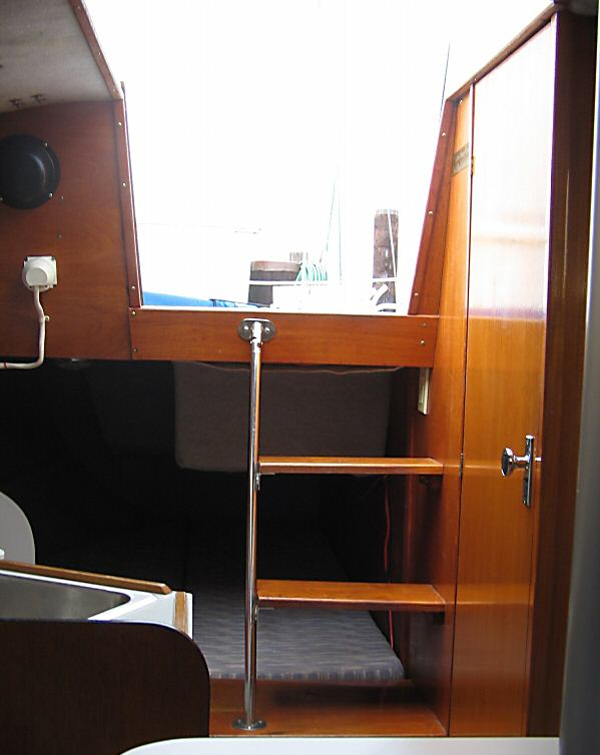 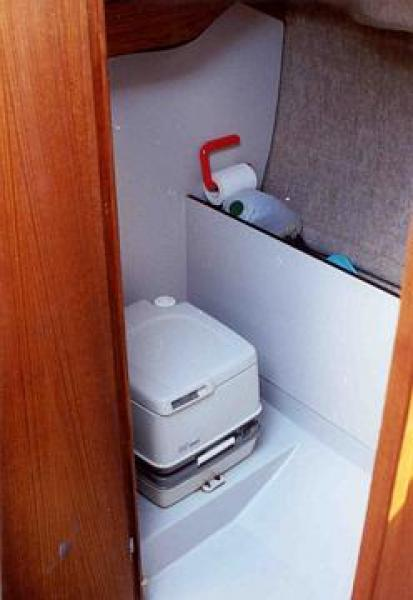 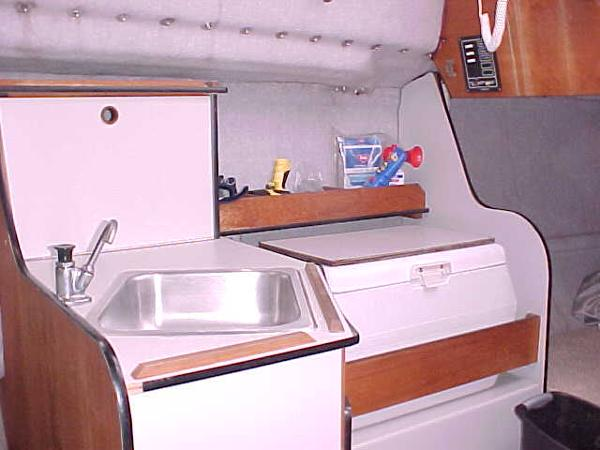 